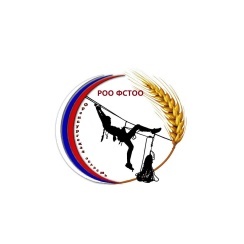 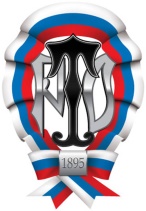 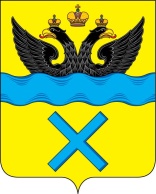 Чемпионат России по спортивному туризму дистанции – на средствах передвижения вид программы: авто-мото14-18 апреля 2022 г. 								п. Соловьевска, Оренбургская обл.УСЛОВИЯ СОРЕВНОВАНИЙ В ДИСЦИПЛИНЕ:ДИСТАНЦИЯ – НА СРЕДСТВАХ ПЕРЕДВИЖЕНИЯ – ГРУППА, «ДЛИННАЯ» ДЛЯ 5 КЛАССА ДИСТАНЦИИИнформация по дистанции Техническая информацияОриентирование по GPS – поиск контрольных пунктов (КП) с применением систем спутниковой навигации. Экипаж движется от старта до финиша в произвольном направлении с соблюдением скоростного режима и ПДД, согласно GPS координатам и легенде. Всего 40 КП, из которых, 20 КП будет дано точными координатами, а 20 КП нужно будет найти согласно легенде. 30 из 40 КП будут с электронной отметкой, а 10 КП только с фотофиксацией.Все КП находятся в обозначенных на местности квадратах 10х10м.Участников ожидают дороги общего пользования, дороги с грунтовым или каменистым покрытием, колеей, возможно с глубокими лужами, камнями, сильно пересеченным рельефом.Условия дистанцииСостав команды: 4 человека, 2 машины (смешанные экипажи (2 мужчины+2 женщины);К 11:00 участники выстраиваются согласно стартовому протоколу, экипажам на старте выдается легенда, где прописан список КП с GPS-координатами для взятия их в свободной последовательности.Старт экипажей (групп) осуществляется при работающем двигателе.Финиш дистанции – по остановке в створе финишных ворот базами двух ТС команды.Каждый КП имеет свою стоимость в баллах, таблица стоимости КП прописана в легенде. За выход за рамки контрольного времени начисляется штраф в виде вычитания баллов, 1 минута опоздания равна 1 баллу. Результаты участников определяются в баллах за взятие КП и времени прохождения дистанции. Время прохождения дистанции фиксируется с точностью до секунды. В случае равенства баллов за взятие КП, победителем является команда, набравшая наибольшее количество баллов за взятие КП и имеющая меньшее время, за прохождение дистанции. Подтверждением о прохождении контрольного пункта является электронная отметка и фотография КП, сделанная участником. На КП, где нет электронной отметки, команде необходимо сфотографировать номер КП или объект, и 3 участников команды на цифровой фотоаппарат/ сотовый телефон, выполнив следующие требования:На снимке должен быть хорошо видимый и однозначно идентифицируемый номер данного КП.На снимке должен быть хорошо видимый и однозначно идентифицируемый гос. номер или стартовый номер двух автомобилей команды.Один из членов экипажа, который одновременно касается рукой номера КП и рукой кузова одного из авто команды (кроме троса лебедки и других тросов, в т.ч. веткоотбойников), причем данная часть должна составлять единое целое с автомобилем (не должна быть отделена от него). Запрещается открывание дверей, в том числе задней, и капота. Рядом с большинством номеров КП будет точка, аналогичного цвета номера КП, за которую и нужно будет браться. Если номер КП нарисован в круге, или ограничен горизонтальными, либо вертикальными линиями, то необходимо, чтобы рука участника касалась места внутри этих линий либо круга.Фотографии всех взятых КП должны быть представлены Организаторам в течение 15 минут после фактического времени финиша экипажа. Предоставляемые фото должны быть на отдельном носителе, не имеющем посторонние (лишние) фото. Допускается не более двух дублирующих фото с одного КП.При превышении КВ дистанции более чем на 1 час экипаж снимается с дистанции, при этом он обязан сообщить о возвращении и пройти через финиш с электронной отметкой. В случае сложной поломки автомобиля экипажи сообщают об этом в ГСК по указанным в Легенде тел.номерам, прекращают работу на дистанции и двигаются на финиш.Организатор обеспечивает эвакуацию поврежденного автомобиля и/или экипажа до ближайшего населенного пункта или автодороги в течение 24 часов с момента поступления запроса на эвакуацию. Невыполнение прямых указаний сотрудников службы эвакуации, ведет к отказу в эвакуации. Для обеспечения эвакуации автомобиля обязательно своевременное предоставление организатору точной информации о месте нахождения (GPS координатах) и причине поломки автомобиля.Класс дистанции5 (пятый)Район проведенияОкрестности Черноречье, Чесноковка, Садовый, Переволоцкий, Адамовка, Кариновка, Каргала, Подгородняя ПокровкаДлина дистанции350 кмРайон проведенияОкрестности Черноречье, Чесноковка, Садовый, Переволоцкий, Адамовка, Кариновка, Каргала, Подгородняя ПокровкаОбщее количество КП 40 шт.Дата, время старта11:00, 15.04.2022 г. (пятница)ОКВ дистанции 10 часовСтартовый интервалсогласно стартовому протоколу